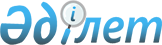 О признании утратившими силу некоторых решений Маслихата города АтырауРешение Атырауского городского маслихата Атырауской области от 18 сентября 2020 года № 530. Зарегистрировано Департаментом юстиции Атырауской области 1 октября 2020 года № 4741
      В соответствии с пунктом 5 статьи 7 Закона Республики Казахстан "О местном государственном управлении и самоуправлении в Республике Казахстан" от 23 января 2001 года, со статьей 27 Закона Республики Казахстан от 6 апреля 2016 года "О правовых актах" Маслихат города Атырау РЕШИЛ:
      1. Признать утратившим силу:
      1) решение Атырауского городского маслихата от 20 марта 2018 года № 204 "Об установлении единых ставок фиксированного налога" (зарегистрировано в реестре государственной регистрации нормативных правовых актов за № 4104, опубликованного 25 апреля 2018 года в эталонном контрольном банке нормативных правовых актов Республики Казахстан).
      2) решение Атырауского городского маслихата от 28 августа 2018 года № 260 "О внесении изменения в решение Атырауского городского маслихата от 20 марта 2018 года № 204 "Об установлении единых ставок фиксированного налога" (зарегистрировано в реестре государственной регистрации нормативных правовых актов за № 4250, опубликованного 24 октября 2018 года в эталонном контрольном банке нормативных правовых актов Республики Казахстан).
      2. Контроль за исполнением настоящего решения возложить на постоянную комиссию по вопросам экономики, бюджета, финансов, развития производства и предпринимательства, экологии, природопользования. (А. Семгалиев).
      3. Настоящее решение вступает в силу со дня государственной регистрации в органах юстиции и вводится в действие с 1 января 2020 года.
					© 2012. РГП на ПХВ «Институт законодательства и правовой информации Республики Казахстан» Министерства юстиции Республики Казахстан
				
      Преседатель LХII cессии 

С. Шомиров

      Секретарь Маслихата города Атырау 

А. Зайдуллин
